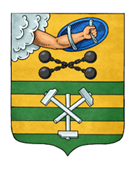 ПЕТРОЗАВОДСКИЙ ГОРОДСКОЙ СОВЕТ23 сессия 29 созываРЕШЕНИЕот 19 декабря 2023 г. № 29/23-358О внесении изменений в Решение Петрозаводского 
городского Совета от 22.03.2017 № 28/05-62 
«Об утверждении Положения о порядке и размерах возмещения расходов, связанных со служебными командировками,
 высшему выборному должностному лицу Петрозаводского 
городского округа, Председателю, заместителю Председателя, 
аудиторам Контрольно-счетной палаты Петрозаводского 
городского округа и муниципальным служащим 
Петрозаводского городского округа»В соответствии со статьей 168 Трудового кодекса Российской Федерации, постановлением Правительства Российской Федерации 
от 13.10.2008 № 749 «Об особенностях направления работников в служебные командировки» Петрозаводский городской Совет РЕШИЛ:Внести в Положение о порядке и размерах возмещения расходов, связанных со служебными командировками, высшему выборному должностному лицу Петрозаводского городского округа, Председателю, заместителю Председателя, аудиторам Контрольно-счетной палаты Петрозаводского городского округа и муниципальным служащим Петрозаводского городского округа, утвержденное Решением Петрозаводского городского Совета от 22 марта 2017 года № 28/05-62, следующие изменения:1. В пункте 3:1.1. Абзац первый после слов «(билетами)» дополнить словами: «(включая оплату услуг, включенных в стоимость проездного документа (билета), оплату не включенных в стоимость проездного документа (билета) услуг по оформлению проездных документов (сервисного сбора), выбору места, провозу багажа, предоставлению в поездах постельных принадлежностей)».1.2. Абзац первый подпункта «б» изложить в следующей редакции: «б) высшему выборному должностному лицу Петрозаводского городского округа, Председателю Контрольно-счетной палаты Петрозаводского городского округа, муниципальным служащим, замещающим высшие должности муниципальной службы:».1.3. Абзац первый подпункта «в» изложить в следующей редакции:«в) заместителю Председателя Контрольно-счетной палаты Петрозаводского городского округа, муниципальным служащим, замещающим главные должности муниципальной службы:».1.4. Абзац первый подпункта «г» изложить в следующей редакции: «г) аудиторам Контрольно-счетной палаты Петрозаводского городского округа, муниципальным служащим, замещающим ведущие, старшие и младшие должности муниципальной службы:».2. Пункт 5 исключить.3. В пункте 8:3.1. В абзаце первом:3.1.1. после слов «жительства (суточные),» дополнить словами «днем выезда в служебную командировку и днем приезда из служебной командировки, в том числе при их совпадении,»; 3.1.2. слова «, за исключением норматива, установленного 
частью 2 настоящего пункта» исключить.3.2. Абзац четвертый исключить.Председатель Петрозаводского городского Совета                                       Н.И. ДрейзисГлава Петрозаводского 
городского округа                              И.С. Колыхматова